                                                                                                                                           ЧОРТКІВСЬКА  МІСЬКА  РАДА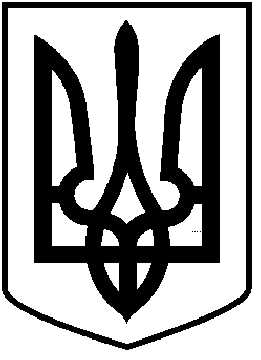 ТРИНАДЦЯТА  СЕСІЯ ВОСЬМОГО СКЛИКАННЯ                                                           РІШЕННЯ______________ 2021 року                                                                 № м. ЧортківПро надання  дозволу  комунальному некомерційному підприємству            «Чортківська центральна міська лікарня»  на  проведення робіт  по об’єкту «Реконструкція  приймально - діагностичного  відділення         КНП   « Чортківська ЦМЛ» по вул. Дмитра Пігута, 31Б в м. Чортків Тернопільської  області»      З метою реалізації проекту  з  реконструкції  приймально - діагностичного  відділення   КНП   « Чортківська ЦМЛ» в рамках програми Президента України  « Велике будівництво», керуючись  статтею 26 Закону України « Про місцеве самоврядування в Україні», міська рада ВИРІШИЛА:1.Надати дозвіл КНП « Чортківська центральна міська лікарня» на  проведення робіт з реконструкції приймально - діагностичного  відділення КНП « Чортківська ЦМЛ» по вул.. Дмитра Пігута,31Б в м. Чортків Тернопільської області»2.Затвердити проектно-кошторисну документацію « Реконструкція приймально - діагностичного  відділення КНП « Чортківська ЦМЛ» по вул. Дмитра Пігута,31Б в м. Чортків Тернопільської області» з проведеним корегуванням   в загальній сумі  9336000  грн.3.Визнати головним розпорядником коштів  по об’єкту « Реконструкція приймально - діагностичного  відділення КНП «Чортківська ЦМЛ» по вул. Дмитра Пігута,31Б  в м. Чортків Тернопільської області»  комунальне некомерційне підприємство « Чортківська центральна міська лікарня».4.Контроль за виконанням рішення покласти на заступника міського голови з питань діяльності  виконавчих органів міської ради  Віктора Гурина   та  постійну комісію міської ради  з    питань розвитку освіти, культури, охорони здоров’я та  соціальних питань.  Міський голова                                                                   Володимир  ШМАТЬКО